                                                            НОВОСТИ        22.06.17г . состоялась торжественная линейка «Прощай лагерь», посвященная заключительному дню пришкольной площадки в Джукейской НШ, где были подведены итоги. Самым  ловким , находчивым , смекалистым ребятам были вручены призы и грамоты. Учащиеся остались довольны позитивными впечатлениями, полученными в течении проведенных дней у нас в лагере.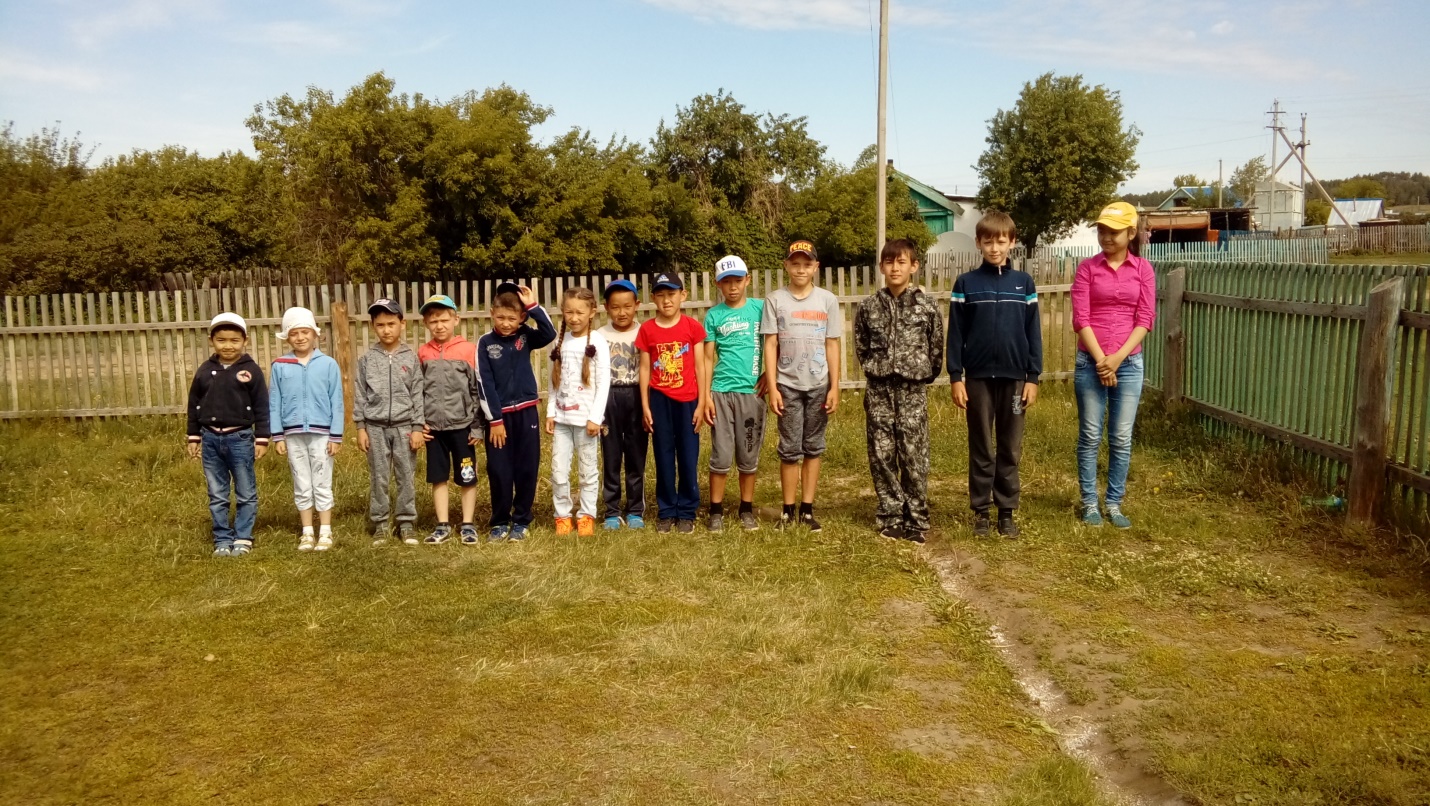 